Making The Right Choice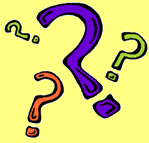 Andrea and Julie are in the house and their parents have gone out. Andrea tells Julie that there are some bottles of beer in the cupboard. She wants Julie to have a secret drink with her.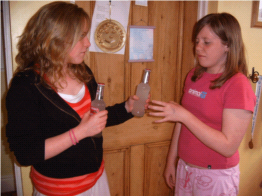 Name__________________________